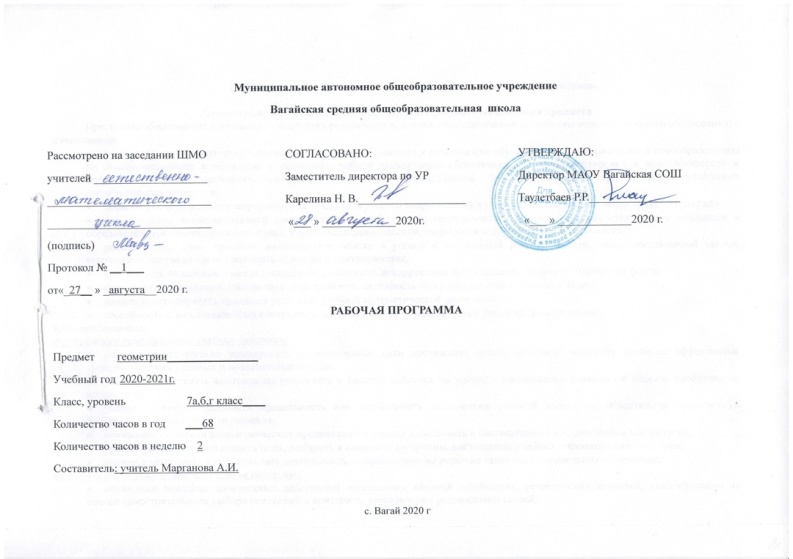 Планируемые  результаты освоения содержания курса геометрии:Личностные, метапредметные и предметные результаты освоения предметаПрограмма обеспечивает достижения следующих результатов освоения образовательной программы основного общего образования:личностные:формирование ответственного отношения к учению, готовности и способности обучающихся к саморазвитию и самообразованию на основе мотивации к обучению и познанию, выбору дальнейшего образования на базе ориентировки в мире профессий и профессиональных предпочтений, осознанному построению индивидуальной образовательной траектории с учетом устойчивых познавательных интересов;формирование целостного мировоззрения, соответствующего современному уровню развития науки и общественной практики;формирование коммуникативной компетентности и общении и сотрудничестве со сверстниками, старшими и младшими в образовательной, общественно полезной, учебно-исследовательской, творческой и других видах деятельности;умение ясно, точно, грамотно излагать свои мысли в устной и письменной речи, понимать смысл поставленной задачи, выстраивать аргументацию, приводить примеры и контрпримеры;критичность мышления, умение распознавать логически некорректные высказывания, отличать гипотезу от факта;креативность мышления, инициативу, находчивость, активность при решении геометрических задач;умение контролировать процесс и результат учебной математической деятельности;способность к эмоциональному восприятию математических объектов, задач, решений, рассуждений;метапредметные:регулятивные универсальные учебные действия:умение самостоятельно планировать альтернативные пути достижения целей, осознанно выбирать наиболее эффективные способы решения учебных и познавательных задач;умение осуществлять контроль по результату и способу действия на уровне произвольного внимания и вносить необходимые коррективы;умение адекватно оценивать правильность или ошибочность выполнения учебной задачи, ее объективную трудность и собственные возможности ее решения;понимание сущности алгоритмических предписаний и умение действовать в соответствии с предложенным алгоритмом;умение самостоятельно ставить цели, выбирать и создавать алгоритмы для решения учебных математических проблем;умение планировать и осуществлять деятельность, направленную на решение задач исследовательского характера;познавательные универсальные учебные действия:осознанное владение логическими действиями определения понятий, обобщения, установления аналогий, классификации на основе самостоятельного выбора оснований и критериев, установления родовидовых связей;умение устанавливать причинно-следственные связи, строить логическое рассуждение, умозаключение (индуктивное, дедуктивное и по аналогии) и выводы;умение создавать, применять и преобразовывать знаково-символические средства, модели и схемы для решения учебных и познавательных задач;формирование и развитие учебной и общепользовательской компетентности в области использования информационно-коммуникационных технологий (ИКТ-компетентности);формирование первоначальных представлений об идеях и о методах математики как универсальном языке науки и техники, средстве моделирования явлений и процессов;умение видеть математическую задачу в контексте проблемной ситуации в других дисциплинах, в окружающей жизни;умение находить в различных источниках информацию, необходимую для решения математических проблем, и представлять ее в понятной форме; принимать решение в условиях неполной и избыточной, точной и вероятностной информации;умение понимать и использовать математические средства наглядности (рисунки, чертежи, схемы и др.) для иллюстрации, интерпретации, аргументации;умение выдвигать гипотезы при решении учебных задач и понимать необходимость их проверки;умение применять индуктивные и дедуктивные способы рассуждений, видеть различные стратегии решения задач;коммуникативные универсальные учебные действия:умение организовывать учебное сотрудничество и совместную деятельность с учителем и сверстниками: определять цели, распределять функции и роли участников, общие способы работы;умение работать в группе: находить общее решение и разрешать конфликты на основе согласования позиций и учета интересов;слушать партнера;формулировать, аргументировать и отстаивать свое мнение;предметные:овладение базовым понятийным аппаратом по основным разделам содержания; представление об основных изучаемых понятиях (геометрическая фигура, величина) как важнейших математических моделях, позволяющих описывать и изучать реальные процессы и явления;умение работать с геометрическим текстом (анализировать, извлекать необходимую информацию), точно и грамотно выражать свои мысли в устной и письменной речи с применением математической терминологии и символики, использовать различные языки математики, проводить классификации, логические обоснования, доказательства математических утверждений;овладение навыками устных письменных, инструментальных вычислений;овладение геометрическим языком, умение использовать его для описания предметов окружающего мира, развитие пространственных представлений и изобразительных умений, приобретение навыков геометрических построений;усвоение систематических знаний о плоских фигурах и их свойствах, умение применять систематические знания о них для решения геометрических и практических задач;умение измерять длины отрезков, величины углов;умение применять изученные понятия, результаты, методы для решения задач практического характера и задач из смежных дисциплин с использованием при необходимости справочные материалы и технические средства.СодержаниеОсновные свойства простейших геометрических фигур (15 ч)	Начальные понятия планиметрии. Геометрические фигуры. Точка и прямая. Отрезок, длина отрезка и её свойства. Полуплоскость. Полупрямая. Угол, величина угла и её свойства. Треугольник. Равенство отрезков, углов, треугольников. Параллельные прямые. Теоремы и доказательства. Аксиомы.	Основная цель – систематизировать знания учащихся об основных свойствах простейших геометрических фигур.	Смежные и вертикальные углы (7 ч)	Смежные и вертикальные углы и их свойства. Перпендикулярные прямые. Биссектриса угла и её свойства.	Основная цель – отработка навыков применения свойств смежных и вертикальных в процессе решения задач.	Равенство треугольников (15 ч)	Признаки равенства треугольников. Медианы, биссектрисы и высоты треугольника. Равнобедренный треугольник и его свойства.	Основная цель – сформировать умение доказывать равенство треугольников с опорой на признаки равенства треугольников.	Сумма углов треугольника (13 ч)	Параллельные прямые. Основное свойство параллельных прямых. Признаки параллельности прямых. Сумма углов треугольника. Внешний угол треугольника. Признаки равенства прямоугольных треугольников. Расстояние от точки до прямой. Расстояние между параллельными прямыми.	Основная цель – дать систематизированные сведения о параллельности прямых, расширить знания учащихся о треугольниках.	Геометрические построения (13 ч)	Окружность. Касательная к окружности и её свойства. Окружность, описанная около треугольника. Окружность, вписанная в треугольник. Свойство серединного перпендикуляра к отрезку. Основные задачи на построение с помощью циркуля и линейки.	Основная цель – сформировать умение решать простейшие задачи на построение с помощью циркуля и линейки.Итоговое повторение (5 ч)Тематическое планирование учебного материалаКалендарно-тематическое планированиеТип урока:Поисковый – ПКомбинированный – КПроблемный – ПрУчебный практикум – УПУрок обобщения и систематизации знаний - УОСЗУрок контроля, оценки и коррекции знаний - УКОКЗИсследовательский - ИСПроблемное изложение — ПИ№ урока Тема Количество часов, отведенное на изучение темы1 2 3§1. Основные свойства простейших геометрических фигур(15 часов)§1. Основные свойства простейших геометрических фигур(15 часов)§1. Основные свойства простейших геометрических фигур(15 часов)1Геометрические фигуры. Точка и прямая12-3Отрезок . Измерение отрезков24-5Полуплоскости. Полупрямая26-7Угол28Откладывание отрезков и углов19Откладывание отрезков и углов. Решение задач110-11Треугольник. Существование треугольника, равного данному212Параллельные прямые113-14Теоремы и доказательства. Аксиомы215Контрольная работа 1.Основные свойства простейших 	геометрических фигур1§2. Смежные и вертикальные углы(7 часов)§2. Смежные и вертикальные углы(7 часов)§2. Смежные и вертикальные углы(7 часов)16-17Смежные углы218Вертикальные углы119Перпендикулярные прямые. Доказательство от противного120Биссектриса угла121	Биссектриса угла. Решение задач	21	Биссектриса угла. Решение задач	122Контрольная работа 2. Смежные и вертикальные углы1§3. Признаки равенства треугольников (15 часов)§3. Признаки равенства треугольников (15 часов)§3. Признаки равенства треугольников (15 часов)23Первый признак равенства треугольников124Второй признак равенства треугольников125Равнобедренный треугольник1 26                         Обратная теорема 26                         Обратная теорема127-28	Медиана, биссектриса и высота треуг-ка27-28	Медиана, биссектриса и высота треуг-ка229Свойство медианы равнобедренного треугольника130-33Решение задач434-35Третий признак равенства треугольников236Решение задач137Контрольная работа 3. Признаки равенства треугольников1§ 4. Сумма углов треугольника (13 часов)§ 4. Сумма углов треугольника (13 часов)§ 4. Сумма углов треугольника (13 часов)38Параллельность прямых139Углы, образованные при пересечении двух прямых секущей140-41Признаки параллельности прямых242Свойства углов, образованных при пересечении параллельных прямых секущей143-44Сумма углов треугольника245Внешние углы треугольника146-47Прямоугольный треугольник248Существование и единственность перпендикуляра к прямой149Решение задач по теме «Сумма углов треугольника»150Контрольная работа 4. Сумма углов треугольника1§ 5. Геометрические построения (13 часов)§ 5. Геометрические построения (13 часов)§ 5. Геометрические построения (13 часов)51Окружность 152Окружность, описанная около треугольника153Касательная к окружности154Окружность, вписанная в треугольник155Построение треугольника с данными сторонами156Построение угла, равного данному157Построение биссектрисы угла. 158Деление отрезка пополам.159Построение перпендикулярной прямой160Геометрическое место точек. Метод геометрических мест161-62Задачи на повторение263Контрольная работа 5. Геометрические построения1Повторение курса геометрии за 7 класс (5 часов)Повторение курса геометрии за 7 класс (5 часов)Повторение курса геометрии за 7 класс (5 часов)64Повторение темы «Углы» и «Равенство треугольников»165Повторение темы «Равнобедренный треугольник»166Повторение темы «Параллельные прямые»167Повторение темы «Окружность»168Итоговая контрольная работа 6 1Дата проведенияДата проведенияТема урокаТип урокаЭлементы содержанияТребования к уровню подготовкиТребования к уровню подготовкиТребования к уровню подготовкиВид контроля - измерителипланфактТема урокаТип урокаЭлементы содержанияпредметныеУУДличностныеВид контроля - измерителиТема  раздела:       Основные свойства простейших геометрических фигур.Основная цель: систематизировать знания учащихся об основных свойствах простейших геометрических фигур.знать: что такое прямая, точка, какая фигура называется отрезком, лучом, углом, сущность аксиоматического метода построения курса геометрии. уметь: изображать точки, лучи, отрезки, углы и прямые обозначать их; сравнивать отрезки и углы работать с транспортиром и масштабной линейкой.Количество часов: 15Тема  раздела:       Основные свойства простейших геометрических фигур.Основная цель: систематизировать знания учащихся об основных свойствах простейших геометрических фигур.знать: что такое прямая, точка, какая фигура называется отрезком, лучом, углом, сущность аксиоматического метода построения курса геометрии. уметь: изображать точки, лучи, отрезки, углы и прямые обозначать их; сравнивать отрезки и углы работать с транспортиром и масштабной линейкой.Количество часов: 15Тема  раздела:       Основные свойства простейших геометрических фигур.Основная цель: систематизировать знания учащихся об основных свойствах простейших геометрических фигур.знать: что такое прямая, точка, какая фигура называется отрезком, лучом, углом, сущность аксиоматического метода построения курса геометрии. уметь: изображать точки, лучи, отрезки, углы и прямые обозначать их; сравнивать отрезки и углы работать с транспортиром и масштабной линейкой.Количество часов: 15Тема  раздела:       Основные свойства простейших геометрических фигур.Основная цель: систематизировать знания учащихся об основных свойствах простейших геометрических фигур.знать: что такое прямая, точка, какая фигура называется отрезком, лучом, углом, сущность аксиоматического метода построения курса геометрии. уметь: изображать точки, лучи, отрезки, углы и прямые обозначать их; сравнивать отрезки и углы работать с транспортиром и масштабной линейкой.Количество часов: 15Тема  раздела:       Основные свойства простейших геометрических фигур.Основная цель: систематизировать знания учащихся об основных свойствах простейших геометрических фигур.знать: что такое прямая, точка, какая фигура называется отрезком, лучом, углом, сущность аксиоматического метода построения курса геометрии. уметь: изображать точки, лучи, отрезки, углы и прямые обозначать их; сравнивать отрезки и углы работать с транспортиром и масштабной линейкой.Количество часов: 15Тема  раздела:       Основные свойства простейших геометрических фигур.Основная цель: систематизировать знания учащихся об основных свойствах простейших геометрических фигур.знать: что такое прямая, точка, какая фигура называется отрезком, лучом, углом, сущность аксиоматического метода построения курса геометрии. уметь: изображать точки, лучи, отрезки, углы и прямые обозначать их; сравнивать отрезки и углы работать с транспортиром и масштабной линейкой.Количество часов: 15Тема  раздела:       Основные свойства простейших геометрических фигур.Основная цель: систематизировать знания учащихся об основных свойствах простейших геометрических фигур.знать: что такое прямая, точка, какая фигура называется отрезком, лучом, углом, сущность аксиоматического метода построения курса геометрии. уметь: изображать точки, лучи, отрезки, углы и прямые обозначать их; сравнивать отрезки и углы работать с транспортиром и масштабной линейкой.Количество часов: 15Тема  раздела:       Основные свойства простейших геометрических фигур.Основная цель: систематизировать знания учащихся об основных свойствах простейших геометрических фигур.знать: что такое прямая, точка, какая фигура называется отрезком, лучом, углом, сущность аксиоматического метода построения курса геометрии. уметь: изображать точки, лучи, отрезки, углы и прямые обозначать их; сравнивать отрезки и углы работать с транспортиром и масштабной линейкой.Количество часов: 15Тема  раздела:       Основные свойства простейших геометрических фигур.Основная цель: систематизировать знания учащихся об основных свойствах простейших геометрических фигур.знать: что такое прямая, точка, какая фигура называется отрезком, лучом, углом, сущность аксиоматического метода построения курса геометрии. уметь: изображать точки, лучи, отрезки, углы и прямые обозначать их; сравнивать отрезки и углы работать с транспортиром и масштабной линейкой.Количество часов: 15Тема  раздела:       Основные свойства простейших геометрических фигур.Основная цель: систематизировать знания учащихся об основных свойствах простейших геометрических фигур.знать: что такое прямая, точка, какая фигура называется отрезком, лучом, углом, сущность аксиоматического метода построения курса геометрии. уметь: изображать точки, лучи, отрезки, углы и прямые обозначать их; сравнивать отрезки и углы работать с транспортиром и масштабной линейкой.Количество часов: 151Геометрические фигуры. Точка и прямая.КВозникновение геометрии из практики. Начальные понятия планиметрии. Геометрические фигуры: точка, прямая, плоскость и их обозначения. Определение аксиомы. Свойства принадлежности точек и прямых на плоскости. Беседа о пользовании учебником. Упражнения по готовому чертежуЗнать  терминологию, связанную с описанием взаимного расположения точек и прямых. Уметь изображать и обозначать точки и прямые на рисунке, применять основные свойства расположения точек и прямых  при решение задач.Познавательные Обрабатывают информацию и передают ее устным, письменным и символьным способамиРегулятивные Выделяют и осознают то, что уже усвоено и что еще подлежит усвоениюКоммуникативные:Формулируют собственное мнение и позицию, задают вопросы, слушают собеседникаОсознают роль ученика, осваивают личностный смысл учения2Отрезок. Измерение отрезков.ПГеометрическая фигура: отрезок и его обозначения. Задача № 3. Свойство расположения точек на прямой. Определение отрезка. Упражнения по готовому чертежу.Знать терминологию, связанную с описанием взаимного расположения точек на прямой; определения отрезка;Уметь измерять отрезокПознавательные Обрабатывают информацию и передают ее устным, графическим, письменным и символьным способамиРегулятивные Критически оценивают полученный ответ, осуществляют самоконтроль, проверяя ответ на соответствие условиюКоммуникативные Дают адекватную оценку своему мнениюПроявляют интерес к креативной деятельности, активности при подготовке иллюстраций изучаемых понятийВзаимопроверка в парах. Тренировочные упражнения. 3Отрезок. Измерение отрезков.КФронтальный опрос по домашнему заданию, основные свойства измерения отрезковИметь представление об измерение отрезков линейкой, различных единиц длинны;Знать формулировку основного свойства измерения отрезков;Уметь применять основное свойство измерения отрезков при решении несложных задач.Познавательные Устанавливают аналогии для понимания закономерностей, используют их в решении задачРегулятивные Исследуют ситуации, требующие оценки действия в соответствии с поставленной задачейКоммуникативные Отстаивают свою точку зрения, подтверждают фактамиОсуществляют выбор действий в однозначных и неоднозначных ситуациях, комментируют и оценивают свой выборИндивидуальный опрос. Выполнение упражнений по образцу4Полуплоскости. Полупрямая.КУстная фронтальная работа по готовым чертежам. Свойство о разбитии плоскости прямой, самостоятельная работа.Понимать: что прямая разбивает плоскость на две полуплоскости;знать расширенные формулировки основного свойства расположения точек относительно прямой на плоскости;уметь применять эти знания при решении задач. Познавательные Владеют смысловым чтением. Представляют информацию в разных формах (текст, графика, символы)Регулятивные Оценивают степень и способы достижения цели в учебных ситуациях, исправляют ошибки с помощью учителяКоммуникативные Приводят аргументы в пользу своей точки зрения, подтверждают ее фактамиОсваивают культуру работы с учебником, поиска информацииРабота с конспектом, с книгой 5Полуплоскости. Полупрямая.УПУстная фронтальная работа, задача по готовому чертежу. Понятие полупрямой (луча) и формальное определение. Работа по готовому чертежуЗнать определение прямой (луча), дополнительных полупрямых.Уметь изображать, обозначать и распознавать на рисунке луч, дополнительные полупрямые.Понимают обсуждаемую информацию, смысл данной информации в собственной жизниФронтальный опрос6Угол.КОпределение угла, его элементы. Правила построения и измерения углов с помощью транспортира, практическая работа. Основные свойства измерения углов. Виды углов. Знать определение и обозначение углов, формулировки основных свойств измерения углов; уметь изображать обозначать и распознавать на рисунке углы, пользоваться основными свойствами измерения углов при решение несложных задач.Познавательные Владеют смысловым чтением. Представляют информацию в разных формах (текст, графика, символы)Регулятивные Оценивают степень и способы достижения цели в учебных ситуациях, исправляют ошибки с помощью учителяКоммуникативные Приводят аргументы в пользу своей точки зрения, подтверждают ее фактамиСоздают образ целостного мировоззрения при решении математических задачИндивидуальный опрос. Проблемные задания.7Угол. ПУстная фронтальная работа. Дидактические  задачиУметь пользоваться основными свойствами измерения отрезков и углов при решении задач; решать геометрические задачи с помощью уравнений.Познавательные Представляют информацию в разных формах (текст, графика, символы)Регулятивные Самостоятельно составляют алгоритм деятельности при решении учебной задачиКоммуникативные Своевременно оказывают необходимую взаимопомощь сверстникамОсознают роль ученика, осваивают личностный смысл ученияРабота с конспектом, с книгой 8Откладывание отрезков и углов.УПАлгоритм откладывания отрезков и углов. Основные свойства откладывания отрезков и угловЗнать формулировки основных свойств откладывания отрезков и углов; уметь  откладывать от данной точки на данной полупрямой отрезок заданной длинны; откладывать от данной полупрямой в заданную полуплоскость угол с заданной градусной мерой.Познавательные Обрабатывают информацию и передают ее устным, письменным и графическим способамиРегулятивные Исследуют ситуации, требующие оценки действия в соответствии с поставленной задачейКоммуникативные Своевременно оказывают необходимую взаимопомощь сверстникамОсваивают культуру работы с учебником, поиска информацииРабота с опорными конспектами9Откладывание отрезков и углов. Решение задач.КОсновные свойства откладывания отрезков и углов, фронтальная работа, практическая работаУметь пользоваться основными свойствами откладывания отрезков и углов при решении задачПознавательные Обрабатывают информацию и передают ее устным, письменным и графическим способамиРегулятивные Исследуют ситуации, требующие оценки действия в соответствии с поставленной задачейКоммуникативные Своевременно оказывают необходимую взаимопомощь сверстникамПроявляют познавательную активность, творчествоРабота с раздаточным материалом10Треугольник. Существование треугольника, равного данному.УПОпределение равных отрезков и углов, определение треугольника и его элементы. Виды треугольниковЗнать определение равных отрезков, равных углов, равных треугольников; алгоритм построения треугольника, равного данному; Познавательные Находят в учебниках, в т.ч. используя ИКТ, достоверную информацию, необходимую для решения задачРегулятивные Исследуют ситуации, требующие оценки действия в соответствии с поставленной задачейКоммуникативные Приводят аргументы в пользу своей точки зрения, подтверждают ее фактамиПроявляют интерес к креативной деятельности, активности при подготовке иллюстраций изучаемых понятий Решение задач.11Треугольник. Существование треугольника, равного данному.Определение равных треугольников. Практическая работа.Знать определение равных треугольников; алгоритм построения треугольника, равного данному;Уметь по записи равных треугольников находить пары равных элементов.Познавательные Находят в учебниках, в т.ч. используя ИКТ, достоверную информацию, необходимую для решения задачРегулятивные Исследуют ситуации, требующие оценки действия в соответствии с поставленной задачейКоммуникативные Приводят аргументы в пользу своей точки зрения, подтверждают ее фактамиДемонстрируют мотивацию к познавательной деятельностиПрактикум.12Параллельные прямые.ПСамостоятельная работа, определение параллельных прямых и их свойство. Практическая работа.Знать   определение параллельных прямых, формулировку основного свойства параллельных прямых; уметь применять эти свойства при решении задач.Познавательные Находят в учебниках, в т.ч. используя ИКТ, достоверную информацию, необходимую для решения задачРегулятивные Исследуют ситуации, требующие оценки действия в соответствии с поставленной задачейКоммуникативные Приводят аргументы в пользу своей точки зрения, подтверждают ее фактамиОсознают роль ученика, осваивают личностный смысл ученияФронтальный опрос. Решение задач13Теоремы и доказательство. Аксиомы.КПонятие аксиомы,  теоремы, условия, заключения, доказательства. Теорема 1.1 и ее доказательство. Закрепить в процессе решения задач, полученные ЗУН. подготовиться к контрольной работе.Познавательные Осуществляют сравнение, извлекают необходимую информацию, переформулируют условие, строят логическую цепочкуРегулятивные Работая по плану, сверяют свои действия с целью, вносят корректировкиКоммуникативные Сотрудничают с одноклассниками при решении задач; умеют выслушать оппонента. Формулируют выводыСоздают образ целостного мировоззрения при решении математических задачВзаимопроверка в парах.Работа с текстом14Теоремы и доказательство. Аксиомы.КПрактическая работа.Уметь распознавать геометрические фигуры, различать их взаимное расположение; изображать геометрические фигуры; выполнять чертежи по условию задачи, решать задачи, опираясь на изученные свойства фигур.Познавательные Осуществляют сравнение, извлекают необходимую информацию, переформулируют условие, строят логическую цепочкуРегулятивные Работая по плану, сверяют свои действия с целью, вносят корректировкиКоммуникативные Сотрудничают с одноклассниками при решении задач; умеют выслушать оппонента. Формулируют выводыОсуществляют выбор действий в однозначных и неоднозначных ситуациях, комментируют и оценивают свой выборИндивидуальный опрос. Практикум.15Контрольная работа №1 по теме: «Основные свойства простейших геометрических фигур».УКОКЗУметь применять все теоретические знания при решении задачПознавательные Применяют полученные знания  при решении различного вида задачРегулятивные Самостоятельно контролируют своё время и управляют имКоммуникативные С достаточной полнотой и точностью выражают свои мысли посредством письменной речиАдекватно оценивают результаты работы с помощью критериев оценкиИндивидуальное  решение контрольных заданий.Тема  раздела:       Смежные и вертикальные углы.Основная цель:систематизировать знания учащихся об основных свойствах простейших геометрических фигур.знать: что такое прямая, точка, какая фигура называется отрезком, лучом, углом, сущность аксиоматического метода построения курса геометрии. уметь: изображать точки, лучи, отрезки, углы и прямые обозначать их; сравнивать отрезки и углы работать с транспортиром и масштабной линейкой.Количество часов:7Тема  раздела:       Смежные и вертикальные углы.Основная цель:систематизировать знания учащихся об основных свойствах простейших геометрических фигур.знать: что такое прямая, точка, какая фигура называется отрезком, лучом, углом, сущность аксиоматического метода построения курса геометрии. уметь: изображать точки, лучи, отрезки, углы и прямые обозначать их; сравнивать отрезки и углы работать с транспортиром и масштабной линейкой.Количество часов:7Тема  раздела:       Смежные и вертикальные углы.Основная цель:систематизировать знания учащихся об основных свойствах простейших геометрических фигур.знать: что такое прямая, точка, какая фигура называется отрезком, лучом, углом, сущность аксиоматического метода построения курса геометрии. уметь: изображать точки, лучи, отрезки, углы и прямые обозначать их; сравнивать отрезки и углы работать с транспортиром и масштабной линейкой.Количество часов:7Тема  раздела:       Смежные и вертикальные углы.Основная цель:систематизировать знания учащихся об основных свойствах простейших геометрических фигур.знать: что такое прямая, точка, какая фигура называется отрезком, лучом, углом, сущность аксиоматического метода построения курса геометрии. уметь: изображать точки, лучи, отрезки, углы и прямые обозначать их; сравнивать отрезки и углы работать с транспортиром и масштабной линейкой.Количество часов:7Тема  раздела:       Смежные и вертикальные углы.Основная цель:систематизировать знания учащихся об основных свойствах простейших геометрических фигур.знать: что такое прямая, точка, какая фигура называется отрезком, лучом, углом, сущность аксиоматического метода построения курса геометрии. уметь: изображать точки, лучи, отрезки, углы и прямые обозначать их; сравнивать отрезки и углы работать с транспортиром и масштабной линейкой.Количество часов:7Тема  раздела:       Смежные и вертикальные углы.Основная цель:систематизировать знания учащихся об основных свойствах простейших геометрических фигур.знать: что такое прямая, точка, какая фигура называется отрезком, лучом, углом, сущность аксиоматического метода построения курса геометрии. уметь: изображать точки, лучи, отрезки, углы и прямые обозначать их; сравнивать отрезки и углы работать с транспортиром и масштабной линейкой.Количество часов:7Тема  раздела:       Смежные и вертикальные углы.Основная цель:систематизировать знания учащихся об основных свойствах простейших геометрических фигур.знать: что такое прямая, точка, какая фигура называется отрезком, лучом, углом, сущность аксиоматического метода построения курса геометрии. уметь: изображать точки, лучи, отрезки, углы и прямые обозначать их; сравнивать отрезки и углы работать с транспортиром и масштабной линейкой.Количество часов:7Тема  раздела:       Смежные и вертикальные углы.Основная цель:систематизировать знания учащихся об основных свойствах простейших геометрических фигур.знать: что такое прямая, точка, какая фигура называется отрезком, лучом, углом, сущность аксиоматического метода построения курса геометрии. уметь: изображать точки, лучи, отрезки, углы и прямые обозначать их; сравнивать отрезки и углы работать с транспортиром и масштабной линейкой.Количество часов:7Тема  раздела:       Смежные и вертикальные углы.Основная цель:систематизировать знания учащихся об основных свойствах простейших геометрических фигур.знать: что такое прямая, точка, какая фигура называется отрезком, лучом, углом, сущность аксиоматического метода построения курса геометрии. уметь: изображать точки, лучи, отрезки, углы и прямые обозначать их; сравнивать отрезки и углы работать с транспортиром и масштабной линейкой.Количество часов:7Тема  раздела:       Смежные и вертикальные углы.Основная цель:систематизировать знания учащихся об основных свойствах простейших геометрических фигур.знать: что такое прямая, точка, какая фигура называется отрезком, лучом, углом, сущность аксиоматического метода построения курса геометрии. уметь: изображать точки, лучи, отрезки, углы и прямые обозначать их; сравнивать отрезки и углы работать с транспортиром и масштабной линейкой.Количество часов:716Смежные углы.ПРАнализ контрольной работы. Понятие определения и следствия. Определение смежных углов,  их свойство и следствия из него, задачи по готовым чертежам, задача № 1Знать определение смежных углов; формулировку и доказательство теоремы о сумме смежных углов;Уметь строить угол, смежный с данным, находить смежные углы на чертеже, решить задачи с использованием свойства смежных углов.Познавательные: Устанавливают аналогии для понимания закономерностей, используют их в решении задачРегулятивные Самостоятельно составляют алгоритм деятельности при решении учебной задачиКоммуникативные Сотрудничают с одноклассниками при решении задач; умеют выслушать оппонента. Формулируют выводыОсознают роль ученика, осваивают личностный смысл ученияВзаимопроверка в парах.Составление опорного конспекта.17Смежные углы. ППонятия тупого, острого и прямого угла, фронтальная работа, Знать определение прямого, тупого и острого углов; формулировки и доказательства следствий из теоремы о сумме смежных углов; уметь применять полученные знания в процессе решения задач.Познавательные Устанавливают аналогии для понимания закономерностей, используют их в решении задачРегулятивные Самостоятельно составляют алгоритм деятельности при решении учебной задачиКоммуникативные Сотрудничают с одноклассниками при решении задач; умеют выслушать оппонента. Формулируют выводыОсваивают культуру работы с учебником, поиска информацииРабота с опорными конспектами, работа с раздаточным материалом18Вертикальные углы.КПонятие вертикальных углов, их свойство, факт о пересечении двух прямых и образовавшихся прямых,  индивидуальная работа. Знать определение вертикальных углов, формулировку и доказательство теоремы 2.2;Уметь строить вертикальные углы, находить вертикальные углы на чертеже, решать задачи с применением теоремы о равенстве вертикальных углов.Познавательные Устанавливают аналогии для понимания закономерностей, используют их в решении задачРегулятивные Самостоятельно составляют алгоритм деятельности при решении учебной задачиКоммуникативные Сотрудничают с одноклассниками при решении задач; умеют выслушать оппонента. Формулируют выводыПроявляют познавательную активность, творчествоРешение задач.19Перпендикулярные прямые. Доказательство от противного.КОпределение перпендикулярных прямых, самостоятельная работа, теорема 2.3Знать определение перпендикулярных прямых, формулировку и доказательство теоремы 2.3. уметь доказывать, что если в перечислении двух прямых один из углов прямой, то остальные три угла тоже прямые; применять метод доказательства от противного к решению  задач.Познавательные Находят в учебниках, в т.ч. используя ИКТ, достоверную информацию, необходимую для решения задачРегулятивные Исследуют ситуации, требующие оценки действия в соответствии с поставленной задачейКоммуникативные Приводят аргументы в пользу своей точки зрения, подтверждают ее фактамиПроявляют интерес к креативной деятельности, активности при подготовке иллюстраций изучаемых понятий Индивидуальный опрос.Выполнение упражнений по образцу20Биссектриса угла.КОпределение биссектрисы углаЗнать определение биссектрисы угла. Уметь решать задачи на вычисление величин угловПознавательные Устанавливают аналогии для понимания закономерностей, используют их в решении задачРегулятивные Самостоятельно составляют алгоритм деятельности при решении учебной задачиКоммуникативные Сотрудничают с одноклассниками при решении задач; умеют выслушать оппонента. Формулируют выводыДемонстрируют мотивацию к познавательной деятельностиПрактикум, индивидуальный опрос21Биссектриса угла. Решение задач.УППКОпределение перпендикулярных прямых, определение биссектрисы угла. Знать определение биссектрисы угла.Уметь решать задачи на вычисление величин углов, применять полученные теоретические знания при решении комплексных задачПознавательные Осуществляют сравнение, извлекают необходимую информацию, переформулируют условие, строят логическую цепочкуРегулятивные Работая по плану, сверяют свои действия с целью, вносят корректировкиКоммуникативные Сотрудничают с одноклассниками при решении задач; умеют выслушать оппонента. Формулируют выводыОсознают роль ученика, осваивают личностный смысл ученияИндивидуальный опрос по теоретическому материалуПрактикум, индивидуальный опрос.22Контрольная работа №2 по теме: «Смежные и вертикальные углы».УКОКЗУметь применять все теоретические знания при решении задачПознавательные Применяют полученные знания  при решении различного вида задачРегулятивные Самостоятельно контролируют своё время и управляют имКоммуникативные С достаточной полнотой и точностью выражают свои мысли посредством письменной речиАдекватно оценивают результаты работы с помощью критериев оценкиИндивидуальное  решение контрольных заданийТема  раздела:       Признаки равенства треугольников. Основная цель: изучить признаки равенства треугольников, сформировать умение доказывать равенство треугольников с опорой на признаки равенства треугольников.знать и доказывать признаки равенства треугольников, теоремы о свойствах равнобедренного треугольника; определения медианы, высоты, биссектрисы треугольника; определение окружности. Уметь применять теоремы в решении задач; строить и распознавать медианы, высоты, биссектрисы; выполнять с помощью циркуля и линейки построения биссектрисы угла, отрезка равного данному, середины отрезка, прямую перпендикулярную данной. Количество часов: 15Тема  раздела:       Признаки равенства треугольников. Основная цель: изучить признаки равенства треугольников, сформировать умение доказывать равенство треугольников с опорой на признаки равенства треугольников.знать и доказывать признаки равенства треугольников, теоремы о свойствах равнобедренного треугольника; определения медианы, высоты, биссектрисы треугольника; определение окружности. Уметь применять теоремы в решении задач; строить и распознавать медианы, высоты, биссектрисы; выполнять с помощью циркуля и линейки построения биссектрисы угла, отрезка равного данному, середины отрезка, прямую перпендикулярную данной. Количество часов: 15Тема  раздела:       Признаки равенства треугольников. Основная цель: изучить признаки равенства треугольников, сформировать умение доказывать равенство треугольников с опорой на признаки равенства треугольников.знать и доказывать признаки равенства треугольников, теоремы о свойствах равнобедренного треугольника; определения медианы, высоты, биссектрисы треугольника; определение окружности. Уметь применять теоремы в решении задач; строить и распознавать медианы, высоты, биссектрисы; выполнять с помощью циркуля и линейки построения биссектрисы угла, отрезка равного данному, середины отрезка, прямую перпендикулярную данной. Количество часов: 15Тема  раздела:       Признаки равенства треугольников. Основная цель: изучить признаки равенства треугольников, сформировать умение доказывать равенство треугольников с опорой на признаки равенства треугольников.знать и доказывать признаки равенства треугольников, теоремы о свойствах равнобедренного треугольника; определения медианы, высоты, биссектрисы треугольника; определение окружности. Уметь применять теоремы в решении задач; строить и распознавать медианы, высоты, биссектрисы; выполнять с помощью циркуля и линейки построения биссектрисы угла, отрезка равного данному, середины отрезка, прямую перпендикулярную данной. Количество часов: 15Тема  раздела:       Признаки равенства треугольников. Основная цель: изучить признаки равенства треугольников, сформировать умение доказывать равенство треугольников с опорой на признаки равенства треугольников.знать и доказывать признаки равенства треугольников, теоремы о свойствах равнобедренного треугольника; определения медианы, высоты, биссектрисы треугольника; определение окружности. Уметь применять теоремы в решении задач; строить и распознавать медианы, высоты, биссектрисы; выполнять с помощью циркуля и линейки построения биссектрисы угла, отрезка равного данному, середины отрезка, прямую перпендикулярную данной. Количество часов: 15Тема  раздела:       Признаки равенства треугольников. Основная цель: изучить признаки равенства треугольников, сформировать умение доказывать равенство треугольников с опорой на признаки равенства треугольников.знать и доказывать признаки равенства треугольников, теоремы о свойствах равнобедренного треугольника; определения медианы, высоты, биссектрисы треугольника; определение окружности. Уметь применять теоремы в решении задач; строить и распознавать медианы, высоты, биссектрисы; выполнять с помощью циркуля и линейки построения биссектрисы угла, отрезка равного данному, середины отрезка, прямую перпендикулярную данной. Количество часов: 15Тема  раздела:       Признаки равенства треугольников. Основная цель: изучить признаки равенства треугольников, сформировать умение доказывать равенство треугольников с опорой на признаки равенства треугольников.знать и доказывать признаки равенства треугольников, теоремы о свойствах равнобедренного треугольника; определения медианы, высоты, биссектрисы треугольника; определение окружности. Уметь применять теоремы в решении задач; строить и распознавать медианы, высоты, биссектрисы; выполнять с помощью циркуля и линейки построения биссектрисы угла, отрезка равного данному, середины отрезка, прямую перпендикулярную данной. Количество часов: 15Тема  раздела:       Признаки равенства треугольников. Основная цель: изучить признаки равенства треугольников, сформировать умение доказывать равенство треугольников с опорой на признаки равенства треугольников.знать и доказывать признаки равенства треугольников, теоремы о свойствах равнобедренного треугольника; определения медианы, высоты, биссектрисы треугольника; определение окружности. Уметь применять теоремы в решении задач; строить и распознавать медианы, высоты, биссектрисы; выполнять с помощью циркуля и линейки построения биссектрисы угла, отрезка равного данному, середины отрезка, прямую перпендикулярную данной. Количество часов: 15Тема  раздела:       Признаки равенства треугольников. Основная цель: изучить признаки равенства треугольников, сформировать умение доказывать равенство треугольников с опорой на признаки равенства треугольников.знать и доказывать признаки равенства треугольников, теоремы о свойствах равнобедренного треугольника; определения медианы, высоты, биссектрисы треугольника; определение окружности. Уметь применять теоремы в решении задач; строить и распознавать медианы, высоты, биссектрисы; выполнять с помощью циркуля и линейки построения биссектрисы угла, отрезка равного данному, середины отрезка, прямую перпендикулярную данной. Количество часов: 15Тема  раздела:       Признаки равенства треугольников. Основная цель: изучить признаки равенства треугольников, сформировать умение доказывать равенство треугольников с опорой на признаки равенства треугольников.знать и доказывать признаки равенства треугольников, теоремы о свойствах равнобедренного треугольника; определения медианы, высоты, биссектрисы треугольника; определение окружности. Уметь применять теоремы в решении задач; строить и распознавать медианы, высоты, биссектрисы; выполнять с помощью циркуля и линейки построения биссектрисы угла, отрезка равного данному, середины отрезка, прямую перпендикулярную данной. Количество часов: 1523Первый признак равенства треугольников.КПрУстная фронтальная работа, свойство откладывания отрезков и углов, аксиома существования треугольника, определение равных отрезков, углов и треугольников, первый признак равенства треугольников. Доказательство признака, задачи из сборника.Знать формулировку первого признака равенства треугольника и доказательство первого признака равенства треугольников.Уметь решать задачи, в которых требуется равенство треугольников по первому признаку Познавательные Устанавливают аналогии для понимания закономерностей, используют их в решении задачРегулятивные Исследуют ситуации, требующие оценки действия в соответствии с поставленной задачейКоммуникативные Отстаивают свою точку зрения, подтверждают фактамиПроявляют интерес к креативной деятельности, активности при подготовке иллюстраций изучаемых понятий Работа с конспектом, с книгой и наглядными пособиями по группам, решение задач.24Второй признак равенства треугольников.ПИндивидуальный опрос, практическая работа, формулировка и доказательство второго признака, задачи из сборника и по готовым чертежам.Знать формулировку и доказательство второго признака равенства треугольников. Уметь решать задачи, в которых требуется равенство треугольников по первому и второму признаку.Познавательные Устанавливают аналогии для понимания закономерностей, используют их при решении задачРегулятивные Самостоятельно составляют алгоритм деятельности при решении учебной задачиКоммуникативные Проектируют и формируют учебное сотрудничество с учителем и сверстникамиДемонстрируют мотивацию к познавательной деятельностиПроблемные задания, фронтальный опрос.25Равнобедренный треугольник.КУПопределение равнобедренного и равностороннего треугольников, понятие разностороннего треугольника, периметра треугольника, формулировка и доказательство теоремы об углах при основании равнобедренного треугольника, задачи из сборника и по готовым чертежам.Знать определение равнобедренного и равностороннего треугольников, периметра треугольника, формулировку и доказательства теоремы об углах при основании равнобедренного треугольника. Уметь применять определение и теорему при решении задач.Познавательные Структурируют знания, определяют основную и второстепенную информациюРегулятивные Работают по плану, сверяясь с целью, корректируют планКоммуникативные Приводят аргументы в пользу своей точки зрения, подтверждают ее фактамиОсознают роль ученика, осваивают личностный смысл ученияИндивидуальный опрос.Выполнение упражнений по образцуПрактикум.26Обратная теорема.ПрПризнак равнобедренного треугольника и его доказательство, задачи по готовым чертежамЗнать формулировку и доказательство теоремы, выражающей признак равнобедренного треугольника. Уметь применять теорему 3.4  при решении задач, формулировать теорему  обратную данной. Иметь представление о прямой и обратной теоремах Познавательные Устанавливают аналогии для понимания закономерностей, используют их при решении задачРегулятивныеСамостоятельно составляют алгоритм деятельности при решении учебной задачиКоммуникативные Проектируют и формируют учебное сотрудничество с учителем и сверстникамиСоздают образ целостного мировоззрения при решении математических задачВзаимопроверка в парах.Тренировочные упражнения.27Высота, биссектриса и медиана треугольника.Копределение высоты, биссектрисы и медианы треугольника. Задачи по готовым чертежам, Знать определение высоты, биссектрисы и медианы треугольника.Уметь при решении задач понятия медианы, биссектрисы и высоты треугольника.Познавательные Строят логически обоснованное рассуждение, включающее установление причинно-следственных связейРегулятивные Работая по плану, сверяют свои действия с целью, вносят корректировкиКоммуникативные Сотрудничают с одноклассниками при решении задач; умеют выслушать оппонента. Формулируют выводыДемонстрируют мотивацию к познавательной деятельностиВзаимопроверка в парах.Работа с опорным материалом.28Высота, биссектриса и медиана треугольника.УПОпределение высоты, биссектрисы и медианы треугольника.Знать определение высоты, биссектрисы и медианы треугольника.Уметь при решении задач понятия медианы, биссектрисы и высоты треугольника.Познавательные Строят логически обоснованное рассуждение, включающее установление причинно-следственных связейРегулятивные Работая по плану, сверяют свои действия с целью, вносят корректировкиКоммуникативные Сотрудничают с одноклассниками при решении задач; умеют выслушать оппонента. Формулируют выводыГрамотно и аргументировано излагают свои мысли, проявляют уважительное отношение к мнениям других людейФронтальный опрос. Практикум29Свойство медианы равнобедренного треугольника.ИсПКСамостоятельная работа, формулировка и доказательство теоремы о медиане равнобедренного треугольника, задачи по готовым чертежамЗнать формулировку и доказательство теоремы о медиане равнобедренного треугольника, проведенной к основанию.Уметь применять ее при решении задач.Познавательные  Структурируют знания, определяют основную и второстепенную информациюРегулятивные Работают по плану, сверяясь с целью, корректируют планКоммуникативные Приводят аргументы в пользу своей точки зрения, подтверждают ее фактамиПонимают обсуждаемую информацию, смысл данной информации в собственной жизниФронтальный опрос. Работа с опорными конспектами, решение упражнений.30Решение задачКРешение задач методом от противного. Практическая работа.Уметь применять полученные знания при решении комбинированных задач с использованием признаков равенства треугольников и свойств равнобедренного треугольника.Познавательные Восстанавливают предметную ситуацию, описанную в задаче, переформулируют условие, извлекать необходимую информациюРегулятивные Оценивают степень и способы достижения цели в учебных ситуациях, исправляют ошибки с помощью учителяКоммуникативные Верно используют в устной и письменной речи математические термины. Различают в речи собеседника аргументы и фактыОсознают роль ученика, осваивают личностный смысл ученияПроблемные задания, фронтальный опрос, упражнения31Решение задачКРешение задач методом от противногоУметь применять полученные знания при решении комбинированных задач с использованием признаков равенства треугольников и свойств равнобедренного треугольника.Познавательные Восстанавливают предметную ситуацию, описанную в задаче, переформулируют условие, извлекать необходимую информациюРегулятивные Оценивают степень и способы достижения цели в учебных ситуациях, исправляют ошибки с помощью учителяКоммуникативные Верно используют в устной и письменной речи математические термины. Различают в речи собеседника аргументы и фактыОсваивают культуру работы с учебником, поиска информацииСамостоятельная работа.32Решение задачКРешение задач методом от противногоУметь решать задачи комплексного характера с использованием признаков равенства треугольников и свойств равнобедренного треугольника.Познавательные Применяют полученные знания  при решении различного вида задачРегулятивные Прилагают волевые усилия и преодолевают трудности и препятствия на пути достижения целейКоммуникативные Дают адекватную оценку своему мнениюПроявляют мотивацию к познавательной деятельности при решении задач с практическим содержаниемФронтальный опросВыборочный диктант Решение задач.33Решение задачКРешение задач методом от противногоУметь решать задачи комплексного характера с использованием признаков равенства треугольников и свойств равнобедренного треугольника.Познавательные Применяют полученные знания  при решении различного вида задачРегулятивные Прилагают волевые усилия и преодолевают трудности и препятствия на пути достижения целейКоммуникативные Дают адекватную оценку своему мнениюОсознают роль ученика, осваивают личностный смысл ученияСамостоятельная работа34Третий признак равенства треугольников.УПФормулировка и доказательство признака равенства треугольников по трем сторонамЗнать формулировку и доказательство признака равенства треугольников по трем сторонам. Уметь применять указанный признак при решении задач.Познавательные Обрабатывают информацию и передают ее устным, письменным и символьным способамиРегулятивные Работают по плану, сверяясь с целью, корректируют планПроектируют и формируют учебное сотрудничество с учителем и сверстникамиПроблемные задания.Взаимопроверка в парах.Решение задач35Третий признак равенства треугольников.КФормулировка и доказательство признака равенства треугольников по трем сторонамЗнать третий признак равенства треугольников.Уметь решать задачи с применением третьего признакаПознавательные Обрабатывают информацию и передают ее устным, письменным и символьным способамиРегулятивные Работают по плану, сверяясь с целью, корректируют планПроектируют и формируют учебное сотрудничество с учителем и сверстникамиОсваивают культуру работы с учебником, поиска информацииФронтальный опрос. Решение задач36Третий признак равенства треугольников. Решение задач.КЗадачи по готовому чертежу.Уметь решать задачи комплексного характера с использованием признаков равенства треугольников и свойств равнобедренного треугольника.Познавательные Применяют полученные знания  при решении различного вида задачРегулятивные Прилагают волевые усилия и преодолевают трудности и препятствия на пути достижения целейКоммуникативные Дают адекватную оценку своему мнениюПроявляют интерес к креативной деятельности, активности при подготовке иллюстраций изучаемых понятийПрактикум, Фронтальный опрос.Математический диктант37Контрольная работа №3 по теме: «Признаки равенства треугольников».УКОКЗУметь применять все теоретические знания при решении задачПознавательные Применяют полученные знания  при решении различного вида задачРегулятивные Самостоятельно контролируют своё время и управляют имКоммуникативные С достаточной полнотой и точностью выражают свои мысли посредством письменной речиАдекватно оценивают результаты работы с помощью критериев оценкиИндивидуальное  решение контрольных заданий.Тема  раздела:       Сумма углов треугольника.Основная цель: дать систематизированные сведения о параллельных прямых; расширить знания о треугольниках.Знать формулировки и доказательство теорем, выражающих признаки параллельности прямых; уметь распознавать на рисунке пары односторонних и соответственных углов, делать вывод о параллельности прямых. Количество часов: 13Тема  раздела:       Сумма углов треугольника.Основная цель: дать систематизированные сведения о параллельных прямых; расширить знания о треугольниках.Знать формулировки и доказательство теорем, выражающих признаки параллельности прямых; уметь распознавать на рисунке пары односторонних и соответственных углов, делать вывод о параллельности прямых. Количество часов: 13Тема  раздела:       Сумма углов треугольника.Основная цель: дать систематизированные сведения о параллельных прямых; расширить знания о треугольниках.Знать формулировки и доказательство теорем, выражающих признаки параллельности прямых; уметь распознавать на рисунке пары односторонних и соответственных углов, делать вывод о параллельности прямых. Количество часов: 13Тема  раздела:       Сумма углов треугольника.Основная цель: дать систематизированные сведения о параллельных прямых; расширить знания о треугольниках.Знать формулировки и доказательство теорем, выражающих признаки параллельности прямых; уметь распознавать на рисунке пары односторонних и соответственных углов, делать вывод о параллельности прямых. Количество часов: 13Тема  раздела:       Сумма углов треугольника.Основная цель: дать систематизированные сведения о параллельных прямых; расширить знания о треугольниках.Знать формулировки и доказательство теорем, выражающих признаки параллельности прямых; уметь распознавать на рисунке пары односторонних и соответственных углов, делать вывод о параллельности прямых. Количество часов: 13Тема  раздела:       Сумма углов треугольника.Основная цель: дать систематизированные сведения о параллельных прямых; расширить знания о треугольниках.Знать формулировки и доказательство теорем, выражающих признаки параллельности прямых; уметь распознавать на рисунке пары односторонних и соответственных углов, делать вывод о параллельности прямых. Количество часов: 13Тема  раздела:       Сумма углов треугольника.Основная цель: дать систематизированные сведения о параллельных прямых; расширить знания о треугольниках.Знать формулировки и доказательство теорем, выражающих признаки параллельности прямых; уметь распознавать на рисунке пары односторонних и соответственных углов, делать вывод о параллельности прямых. Количество часов: 13Тема  раздела:       Сумма углов треугольника.Основная цель: дать систематизированные сведения о параллельных прямых; расширить знания о треугольниках.Знать формулировки и доказательство теорем, выражающих признаки параллельности прямых; уметь распознавать на рисунке пары односторонних и соответственных углов, делать вывод о параллельности прямых. Количество часов: 13Тема  раздела:       Сумма углов треугольника.Основная цель: дать систематизированные сведения о параллельных прямых; расширить знания о треугольниках.Знать формулировки и доказательство теорем, выражающих признаки параллельности прямых; уметь распознавать на рисунке пары односторонних и соответственных углов, делать вывод о параллельности прямых. Количество часов: 13Тема  раздела:       Сумма углов треугольника.Основная цель: дать систематизированные сведения о параллельных прямых; расширить знания о треугольниках.Знать формулировки и доказательство теорем, выражающих признаки параллельности прямых; уметь распознавать на рисунке пары односторонних и соответственных углов, делать вывод о параллельности прямых. Количество часов: 1338Параллельность прямых.Ктеорема 4.1- признак параллельности прямых с доказательством. Задачи из сборника. Знать формулировку и доказательство теоремы, выражающей признак параллельности прямых. Уметь применять полученные сведения при решении задач.Познавательные Восстанавливают предметную ситуацию, описанную в задаче, переформулируют условие, извлекать необходимую информациюРегулятивные Оценивают степень и способы достижения цели в учебных ситуациях, исправляют ошибки с помощью учителяКоммуникативные: Формулируют собственное мнение и позицию, задают вопросы, слушают собеседникаПроявляют интерес к креативной деятельности, активности при подготовке иллюстраций изучаемых понятий Взаимопроверка в парах.Составление опорного конспекта.39Углы, образованные при пересечение двух параллельных прямых секущей.ППонятия и определения внутренних накрест лежащих, внутренних односторонних и соответственных углов. Задачи по готовым чертежам, формулировки и доказательства теорем, в которых связываются величины изученных углов.Знать  свойства углов, образованных при пересечении двух прямых секущей.Уметь по рисунку объяснить какие углы называются внутренними,  накрест лежащими, внутренними односторонними и соответственными Познавательные Обрабатывают информацию и передают ее устным, письменным, графическим и символьным способамиРегулятивные Критически оценивают полученный ответ, осуществляют самоконтроль, проверяя ответ на соответствие условиюКоммуникативные Проектируют и формируют учебное сотрудничество с учителем и сверстникамиДемонстрируют мотивацию к познавательной деятельностиФронтальный опрос. Работа с конспектом, с книгой и наглядными пособиями по группам.40Признак параллельности прямых.КОпределение параллельных прямых, теорема 4.2 и ее доказательство. Задачи по чертежам.Знать формулировку и доказательство теоремы 4.2 и следствий из нее, выражающих признаки параллельности прямых.Уметь распознавать эти углы при решении задач, делать вывод о параллельности прямых на основании признаков параллельностиПознавательные Устанавливают аналогии для понимания закономерностей, используют их в решении задачРегулятивные Исследуют ситуации, требующие оценки действия в соответствии с поставленной задачейКоммуникативные Отстаивают свою точку зрения, подтверждают фактамиОсознают роль ученика, осваивают личностный смысл ученияРабота с опорными конспектами, работа с раздаточным материалом41Признак параллельности прямых.Определение параллельных прямых, задачи из задачника.Знать формулировку и доказательство теоремы 4.2 и следствий из нее, выражающих признаки параллельности прямых.Уметь распознавать эти углы при решении задач, делать вывод о параллельности прямых на основании признаков параллельностиПознавательные Применяют полученные знания  при решении различного вида задачРегулятивные Планируют алгоритм выполнения задания, корректируют работу по ходу выполнения с помощью учителя и ИКТ средствКоммуникативные Предвидят появление конфликтов при наличии различных точек зрения. Принимают точку зрения другогоДемонстрируют мотивацию к познавательной деятельностиФронтальный опрос. Работа с конспектом, с книгой42Свойство углов, образованных при пересечение параллельных прямых секущей.УПЗадачи из задачника, аксиома параллельных прямых, признаки параллельности прямых, свойства углов при параллельных прямых с доказательством, формулировки обратных теорем. Знать свойства углов, образованных при пересечении параллельных прямых секущей.Понимать, что признаки и свойства параллельных прямых являются примерами взаимно обратных теорем.Познавательные Строят логически обоснованное рассуждение, включающее установление причинно-следственных связейРегулятивные Работая по плану, сверяют свои действия с целью, вносят корректировкиКоммуникативные Сотрудничают с одноклассниками при решении задач; умеют выслушать оппонента. Формулируют выводыДемонстрируют мотивацию к познавательной деятельностиВзаимопроверка в парах.Работа с текстом.43Сумма углов треугольникаПИТеорема 4.4 с доказательством, Знать формулировку и доказательство теоремы, о сумме углов треугольника.Уметь применять полученные сведения при решении задачПознавательные Восстанавливают предметную ситуацию, описанную в задаче, переформулируют условие, извлекать необходимую информациюРегулятивные Оценивают степень и способы достижения цели в учебных ситуациях, исправляют ошибки с помощью учителяКоммуникативные Формулируют собственное мнение и позицию, задают вопросы, слушают собеседникаПроявляют интерес к креативной деятельности, активности при подготовке иллюстраций изучаемых понятий Фронтальный опрос. Решение задач.44Сумма углов треугольника.КПФронтальная работа Знать формулировку и доказательство следствия из теоремы о сумме  углов треугольника. Уметь применять полученные сведения при решении задачПознавательные Обрабатывают информацию и передают ее устным, письменным, графическим и символьным способамиРегулятивные Критически оценивают полученный ответ, осуществляют самоконтроль, проверяя ответ на соответствие условиюКоммуникативные Проектируют и формируют учебное сотрудничество с учителем и сверстникамиДемонстрируют мотивацию к познавательной деятельностиВзаимопроверка в парах.Работа с текстом.Индивидуальный опрос.45Внешние углы треугольникаК ПСамостоятельная работа, определение внешнего угла, задачи по чертежу, теорема о внешнем угле треугольника с доказательством, Аксиома измерения углов, следствие из теоремы о внешнем угле треугольника с доказательством, Знать формулировку и доказательство теоремы и следствия о внешнем угле треугольника.Уметь применять полученные сведения при решении задачПознавательные Устанавливают аналогии для понимания закономерностей, используют их в решении задачРегулятивные Исследуют ситуации, требующие оценки действия в соответствии с поставленной задачейКоммуникативные Отстаивают свою точку зрения, подтверждают фактамиОсознают роль ученика, осваивают личностный смысл ученияВзаимопроверка в парах. Тренировочные упражнения. Фронтальный опрос.46Прямоугольный треугольникПрОпределения прямоугольного треугольника, гипотенузы  и катетов, устная работа по готовым чертежам, теорема о сумме острых углов прямоугольного треугольника с доказательством, признаки равенства прямоугольных треугольников, задачи по чертежам.Знать названия сторон прямоугольного треугольника, что сумма острых углов равна 90, Знать формулировки и доказательства специальных признаков равенства прямоугольных треугольников.Уметь по чертежу или словесным данным сделать заключение о том, какие стороны прямоугольного треугольника являются катетами и гипотенузой, применять полученные сведения при решении задач Познавательные Обрабатывают информацию и передают ее устным, письменным, графическим и символьным способамиРегулятивные Критически оценивают полученный ответ, осуществляют самоконтроль, проверяя ответ на соответствие условиюКоммуникативные Проектируют и формируют учебное сотрудничество с учителем и сверстникамиПроявляют интерес к креативной деятельности, активности при подготовке иллюстраций изучаемых понятий Проблемные задачи, фронтальный опрос, упражнения47Прямоугольный треугольник.Задача № 43 , как теорема, самостоятельная работа.Уметь применять полученные сведения при решении задачПознавательные  Устанавливают аналогии для понимания закономерностей, используют их в решении задачРегулятивные Исследуют ситуации, требующие оценки действия в соответствии с поставленной задачейКоммуникативные Отстаивают свою точку зрения, подтверждают фактамиДемонстрируют мотивацию к познавательной деятельностиПроблемные задания, работа с раздаточными  материалами48Существование и единственность перпендикуляра к прямой. ПТеоретический фронтальный опрос, теорема о существовании и единственности перпендикуляра с доказательством, определение расстояния от точки до прямой.Знать определение расстояния от точки до прямой.Уметь применять это понятие при решении задач.Познавательные Обрабатывают информацию и передают ее устным, письменным, графическим и символьным способамиРегулятивные Критически оценивают полученный ответ, осуществляют самоконтроль, проверяя ответ на соответствие условиюКоммуникативные Проектируют и формируют учебное сотрудничество с учителем и сверстникамиОсознают роль ученика, осваивают личностный смысл ученияПрактикум, индивидуальный опрос49Решение задач по теме «Сумма углов треугольника»КПрактическая работа, Определение расстояния между параллельными прямыми, задачи из сборника и по готовым чертежам. Знать  определение расстояния между параллельными прямыми. Уметь применять это понятие при решении задач.Познавательные Применяют полученные знания  при решении различного вида задачрегулятивные Планируют алгоритм выполнения задания, корректируют работу по ходу выполнения с помощью учителя и ИКТ средствкоммуникативные Предвидят появление конфликтов при наличии различных точек зрения. Принимают точку зрения другогоСоздают образ целостного мировоззрения при решении математических задачПроблемные задания, ответы на вопросы.Индивидуальный опрос50Контрольная работа №4 по теме «Сумма углов треугольника».УКОКЗУметь применять все теоретические знания при решении задачПознавательные Применяют полученные знания  при решении различного вида задачРегулятивные Самостоятельно контролируют своё время и управляют имКоммуникативные С достаточной полнотой и точностью выражают свои мысли посредством письменной речиАдекватно оценивают результаты работы с помощью критериев оценкиИндивидуальное  решение контрольных заданий.Тема  раздела:       Геометрические построения.Основная цель: систематизировать и расширить знания учащихся о свойствах окружности; сформировать умение решать простейшие задачи на построение с помощью циркуля и линейки.знать: определение окружности и систематизировать теоретический материал, связанный с решением задач на вычисления и доказательства.  уметь: владеть геометрическими инструментами и иметь навыки конструктивного подхода к решению задач развивать: пространственное воображение учащихся.Количество часов: 13Тема  раздела:       Геометрические построения.Основная цель: систематизировать и расширить знания учащихся о свойствах окружности; сформировать умение решать простейшие задачи на построение с помощью циркуля и линейки.знать: определение окружности и систематизировать теоретический материал, связанный с решением задач на вычисления и доказательства.  уметь: владеть геометрическими инструментами и иметь навыки конструктивного подхода к решению задач развивать: пространственное воображение учащихся.Количество часов: 13Тема  раздела:       Геометрические построения.Основная цель: систематизировать и расширить знания учащихся о свойствах окружности; сформировать умение решать простейшие задачи на построение с помощью циркуля и линейки.знать: определение окружности и систематизировать теоретический материал, связанный с решением задач на вычисления и доказательства.  уметь: владеть геометрическими инструментами и иметь навыки конструктивного подхода к решению задач развивать: пространственное воображение учащихся.Количество часов: 13Тема  раздела:       Геометрические построения.Основная цель: систематизировать и расширить знания учащихся о свойствах окружности; сформировать умение решать простейшие задачи на построение с помощью циркуля и линейки.знать: определение окружности и систематизировать теоретический материал, связанный с решением задач на вычисления и доказательства.  уметь: владеть геометрическими инструментами и иметь навыки конструктивного подхода к решению задач развивать: пространственное воображение учащихся.Количество часов: 13Тема  раздела:       Геометрические построения.Основная цель: систематизировать и расширить знания учащихся о свойствах окружности; сформировать умение решать простейшие задачи на построение с помощью циркуля и линейки.знать: определение окружности и систематизировать теоретический материал, связанный с решением задач на вычисления и доказательства.  уметь: владеть геометрическими инструментами и иметь навыки конструктивного подхода к решению задач развивать: пространственное воображение учащихся.Количество часов: 13Тема  раздела:       Геометрические построения.Основная цель: систематизировать и расширить знания учащихся о свойствах окружности; сформировать умение решать простейшие задачи на построение с помощью циркуля и линейки.знать: определение окружности и систематизировать теоретический материал, связанный с решением задач на вычисления и доказательства.  уметь: владеть геометрическими инструментами и иметь навыки конструктивного подхода к решению задач развивать: пространственное воображение учащихся.Количество часов: 13Тема  раздела:       Геометрические построения.Основная цель: систематизировать и расширить знания учащихся о свойствах окружности; сформировать умение решать простейшие задачи на построение с помощью циркуля и линейки.знать: определение окружности и систематизировать теоретический материал, связанный с решением задач на вычисления и доказательства.  уметь: владеть геометрическими инструментами и иметь навыки конструктивного подхода к решению задач развивать: пространственное воображение учащихся.Количество часов: 13Тема  раздела:       Геометрические построения.Основная цель: систематизировать и расширить знания учащихся о свойствах окружности; сформировать умение решать простейшие задачи на построение с помощью циркуля и линейки.знать: определение окружности и систематизировать теоретический материал, связанный с решением задач на вычисления и доказательства.  уметь: владеть геометрическими инструментами и иметь навыки конструктивного подхода к решению задач развивать: пространственное воображение учащихся.Количество часов: 13Тема  раздела:       Геометрические построения.Основная цель: систематизировать и расширить знания учащихся о свойствах окружности; сформировать умение решать простейшие задачи на построение с помощью циркуля и линейки.знать: определение окружности и систематизировать теоретический материал, связанный с решением задач на вычисления и доказательства.  уметь: владеть геометрическими инструментами и иметь навыки конструктивного подхода к решению задач развивать: пространственное воображение учащихся.Количество часов: 13Тема  раздела:       Геометрические построения.Основная цель: систематизировать и расширить знания учащихся о свойствах окружности; сформировать умение решать простейшие задачи на построение с помощью циркуля и линейки.знать: определение окружности и систематизировать теоретический материал, связанный с решением задач на вычисления и доказательства.  уметь: владеть геометрическими инструментами и иметь навыки конструктивного подхода к решению задач развивать: пространственное воображение учащихся.Количество часов: 1351ОкружностьУПАнализ контрольной работы, определения окружности и ее элементов, задачи по чертежам, Знать определение окружности и ее элементов. Уметь пользоваться этими понятиями при решении задач.Познавательные Анализируют (в т.ч. выделяют главное, разделяют на части) и обобщаютРегулятивные Критически оценивают полученный ответ, осуществляют самоконтроль, проверяя ответ на соответствие условиюКоммуникативные Предвидят появление конфликтов при наличии различных точек зрения. Принимают точку зрения другогоПроявляют интерес к креативной деятельности, активности при подготовке иллюстраций изучаемых понятийРабота с конспектом, с книгой и наглядными пособиями по группам.52Окружность, описанная около треугольникаКТеорема о диаметре, перпендикулярном хорде и обратная ей с доказательством, определение серединного перпендикуляра к отрезку, определение окружности, описанной около треугольника, теорема о центре описанной окружности с доказательством и следствия из нее. Знать определение окружности, описанной около треугольника, и серединного перпендикуляра к отрезку, формулировку и доказательство теоремы о центре описанной окружности, о диаметре, перпендикулярном хорде. Уметь применять полученные сведения при решении задачПознавательные Анализируют и сравнивают факты и явленияРегулятивные Работая по плану, сверяют свои действия с целью, вносят корректировкиКоммуникативные Своевременно оказывают необходимую взаимопомощь сверстникамДемонстрируют мотивацию к познавательной деятельностиПроблемные задания, фронтальный опрос, решение упражнения53Касательная к окружностиПИОпределение касательной. Задачи № 8,9, взаимное расположение прямой и окружности,  определение внешнего и внутреннего касания окружностей,  Знать определение касательной к окружности, свойство касательной. Иметь представление о внешнем и внутреннем касании окружностей. Уметь пользоваться этими понятиями при решении задач.Познавательные Владеют смысловым чтениемРегулятивные Самостоятельно составляют алгоритм деятельности при решении учебной задачиКоммуникативные Верно используют в устной и письменной речи математические термины. Осознают роль ученика, осваивают личностный смысл ученияРабота с конспектом, с книгой и наглядными пособиями по группам.54Окружность, вписанная в треугольникПЗадачи по чертежу, взаимное расположение двух окружностей, практическая работа, определение окружности, вписанной в треугольник, формулировка и доказательство теоремы о центре вписанной окружности, самостоятельная работа.Знать определение окружности, вписанной в треугольник, формулировку и доказательство теоремы о центре вписанной окружности. Уметь пользоваться этими понятиями при решении задач. Познавательные Строят логически обоснованное рассуждение, включающее установление причинно-следственных связейРегулятивные Применяют установленные правила в планировании способа решенияКоммуникативные Приводят аргументы в пользу своей точки зрения, подтверждают ее фактамиПроявляют познавательную активность, творчество. Адекватно оценивают результаты работы с помощью критериев оценкиВзаимопроверка в парах.Тренировочные задачи.55Что такое задачи на построение. Построение треугольника с заданными сторонами.  УПЗадачи № 23(1а, 2а), беседа, задача, алгоритм построения треугольника с заданными сторонами.Иметь представление о том, что такое задачи на построение циркулем и линейкой. Знать алгоритмы решения задач построения треугольника по трем сторонам. Уметь решать задачи на построение треугольников по трем сторонам с числовыми или геометрическими заданными условиями.Познавательные Анализируют и сравнивают факты и явленияРегулятивные Работая по плану, сверяют свои действия с целью, вносят корректировкиКоммуникативные Своевременно оказывают необходимую взаимопомощь сверстникамОсуществляют выбор действий в однозначных и неоднозначных ситуациях, комментируют  и оценивают свой выборПроблемные задания, фронтальный опрос, решение задач56Построение угла, равного данному.УПЗадачи по чертежу и под диктовку. Алгоритм построения угла, равного данному.Знать алгоритмы решения задач построения угла, равного данному.Уметь решать задачи на построение треугольников по двум сторонам и углу между ними, по стороне и двум углам с числовыми или геометрическими заданными условиями.Познавательные Владеют смысловым чтениемРегулятивные Самостоятельно составляют алгоритм деятельности при решении учебной задачиКоммуникативные Верно используют в устной и письменной речи математические термины. Осуществляют выбор действий в однозначных и неоднозначных ситуациях, комментируют  и оценивают свой выборПроблемные задания, фронтальный опрос, решение задач57Построение биссектрисы угла. ПАлгоритм построения биссектрисы углаЗнать алгоритмы решения задач на построение биссектрисы угла.Уметь решать несложные задачи на построение с использованием этого алгоритма.Познавательные Строят логически обоснованное рассуждение, включающее установление причинно-следственных связейРегулятивные Применяют установленные правила в планировании способа решенияКоммуникативные Приводят аргументы в пользу своей точки зрения, подтверждают ее фактамиПроявляют мотивацию к познавательной деятельности при решении задач с практическим содержаниемПрактикум, индивидуальный опрос58Деление пополам. отрезка УПАлгоритм построения деления отрезка пополамЗнать алгоритмы решения задач на построение деление отрезка пополам.Уметь решать несложные задачи на построение с использованием этого алгоритма.Познавательные Строят логически обоснованное рассуждение, включающее установление причинно-следственных связейРегулятивные Работая по плану, сверяют свои действия с целью, вносят корректировкиКоммуникативные Сотрудничают с одноклассниками при решении задач; умеют выслушать оппонента. Формулируют выводыОсваивают культуру работы с учебником, поиска информацииПрактикум, индивидуальный опрос, фронтальный опрос59Построение перпендикуляра к прямойУПАлгоритм построения перпендикуляра к прямойЗнать алгоритмы решения задач на построение перпендикулярной прямой.Уметь проводить перпендикуляр к прямой через точку, лежащую на прямой и точку не лежащую на прямой.Познавательные Анализируют и сравнивают факты и явленияРегулятивные Работая по плану, сверяют свои действия с целью, вносят корректировкиКоммуникативные Своевременно оказывают необходимую взаимопомощь сверстникамОсуществляют выбор действий в однозначных и неоднозначных ситуациях, комментируют  и оценивают свой выборПрактикум, индивидуальный опрос60Геометрическое место точек. Метод геометрических мест.Ктеорема 5.4 теорема 5.3. расстояния между двумя точками, определение окружности.Знать что такое геометрическое место точек, какими фигурами являются геометрические места точек, равноудаленных от данной точки и от двух данных точек. Уметь решать несложные задачи на построение методом геометрических мест. Познавательные Владеют смысловым чтениемРегулятивные Самостоятельно составляют алгоритм деятельности при решении учебной задачиКоммуникативные Верно используют в устной и письменной речи математические термины. Проявляют мотивацию к познавательной деятельности при решении задач с практическим содержаниемФронтальный опросВыборочный диктант Решение задач61Задачи на повторениеУПЗадачи из задачника. Самостоятельная работаУметь применять все теоретические знания при решении задачПознавательные Строят логически обоснованное рассуждение, включающее установление причинно-следственных связейРегулятивные Применяют установленные правила в планировании способа решенияКоммуникативные Приводят аргументы в пользу своей точки зрения, подтверждают ее фактамиДемонстрируют мотивацию к познавательной деятельностиПроблемные задания, фронтальный опрос62Задачи на повторениеПрЗадачи из задачника. Самостоятельная работаУметь применять все теоретические знания при решении задачПознавательные Применяют полученные знания  при решении различного вида задачРегулятивные Планируют алгоритм выполнения задания, корректируют работу по ходу выполнения с помощью учителя и ИКТ средствКоммуникативные Предвидят появление конфликтов при наличии различных точек зрения. Принимают точку зрения другогоОсуществляют выбор действий в однозначных и неоднозначных ситуациях, комментируют  и оценивают свой выборПрактикум, индивидуальный опрос63Контрольная работа №5 по теме «Геометрические построения».УКОКЗУметь применять все теоретические знания при решении задачПознавательные Применяют полученные знания  при решении различного вида задачРегулятивные Самостоятельно контролируют своё время и управляют имКоммуникативные С достаточной полнотой и точностью выражают свои мысли посредством письменной речиАдекватно оценивают результаты работы с помощью критериев оценкиИндивидуальное  решение контрольных заданий.Тема  раздела:       Итоговое повторениеОсновная цель: обобщить и систематизировать знания и умения, полученные по геометрии за весь год.Количество часов: 5Тема  раздела:       Итоговое повторениеОсновная цель: обобщить и систематизировать знания и умения, полученные по геометрии за весь год.Количество часов: 5Тема  раздела:       Итоговое повторениеОсновная цель: обобщить и систематизировать знания и умения, полученные по геометрии за весь год.Количество часов: 5Тема  раздела:       Итоговое повторениеОсновная цель: обобщить и систематизировать знания и умения, полученные по геометрии за весь год.Количество часов: 5Тема  раздела:       Итоговое повторениеОсновная цель: обобщить и систематизировать знания и умения, полученные по геометрии за весь год.Количество часов: 5Тема  раздела:       Итоговое повторениеОсновная цель: обобщить и систематизировать знания и умения, полученные по геометрии за весь год.Количество часов: 5Тема  раздела:       Итоговое повторениеОсновная цель: обобщить и систематизировать знания и умения, полученные по геометрии за весь год.Количество часов: 5Тема  раздела:       Итоговое повторениеОсновная цель: обобщить и систематизировать знания и умения, полученные по геометрии за весь год.Количество часов: 5Тема  раздела:       Итоговое повторениеОсновная цель: обобщить и систематизировать знания и умения, полученные по геометрии за весь год.Количество часов: 5Тема  раздела:       Итоговое повторениеОсновная цель: обобщить и систематизировать знания и умения, полученные по геометрии за весь год.Количество часов: 564Повторение темы «углы» и «равенство треугольников»КЗадачи из задачника и по готовым чертежам, индивидуальный опрос по теорииУметь применять все теоретические знания при решении задачПознавательные Анализируют и сравнивают факты и явленияРегулятивные Работая по плану, сверяясь с целью, находят и исправляют ошибки, в т.ч., используя ИКТ.Коммуникативные Своевременно оказывают необходимую взаимопомощь сверстникамГрамотно и аргументировано излагают свои мысли, проявляют уважительное отношение к мнению общественностиИндивидуальный опрос.Выполнение упражнений по образцу65Повторение темы «равнобедренный треугольник»ПЗадачи из задачника и по готовым чертежам, индивидуальный опрос по теорииУметь применять все теоретические знания при решении задачПознавательные Строят логически обоснованное рассуждение, включающее установление причинно-следственных связейРегулятивные Оценивают степень и способы достижения цели в учебных ситуациях, исправляют ошибки с помощью учителяКоммуникативные Формулируют собственное мнение и позицию, задают вопросы, слушают собеседникаОценивают собственные и чужие поступки, основываясь на общечеловеческие нормы, нравственные и этические ценности человечестваПрактикум, фронтальный опрос, работа с раздаточными  материалами66Повторение темы «параллельные прямые»КЗадачи из задачника и по готовым чертежам, индивидуальный опрос по теорииУметь применять все теоретические знания при решении задачПознавательные Владеют смысловым чтениемРегулятивные Планируют алгоритм выполнения задания, корректируют работу по ходу выполнения с помощью учителя и ИКТ средствКоммуникативные Осуществляют контроль, коррекцию, оценку собственных действий и действий партнёраОсуществляют выбор действий в однозначных и неоднозначных ситуациях, комментируют и оценивают свой выборПроблемные задания, фронтальный опрос, решение упражнения67Повторение темы «окружность»ПЗадачи из задачника и по готовым чертежам, индивидуальный опрос по теорииУметь применять все теоретические знания при решении задачПознавательные Применяют полученные знания  при решении различного вида задачРегулятивные Планируют алгоритм выполнения задания, корректируют работу по ходу выполнения с помощью учителя и ИКТ средствКоммуникативные Предвидят появление конфликтов при наличии различных точек зрения. Принимают точку зрения другогоОсуществляют выбор действий в однозначных и неоднозначных ситуациях, комментируют  и оценивают свой выборВзаимопроверка в парах.Тренировочные упражнения.68Итоговая контрольная работа УКОКЗУметь применять все теоретические знания при решении задачПознавательные Применяют полученные знания  при решении различного вида задачРегулятивные Самостоятельно контролируют своё время и управляют имКоммуникативные С достаточной полнотой и точностью выражают свои мысли посредством письменной речиАдекватно оценивают результаты работы с помощью критериев оценкиИндивидуальное  решение контрольных заданий.